I - заседание  4-созыва      КАРАР                                                                        			РЕШЕНИЕ06 октябрь 2016 й.                                     № 5                               06 октября 2016 г.Об избрании заместителя председателя Совета сельского поселения Усть-Табасский сельсовет муниципального района Аскинский  район Республики БашкортостанВ соответствии с часть 12.1 статьи 18 Устава сельского поселения Усть-Табасский сельсовет муниципального района Аскинский  район Республики Башкортостан Совет сельского поселения Усть-Табасский сельсовет муниципального района Аскинский  район Республики Башкортостан р е ш и л:избрать Фаершину Глафиру Янтимеровну, депутата от избирательного округа № 2, заместителем председателя Совета сельского поселения Усть-Табасский сельсовет муниципального района  Аскинский район Республики Башкортостан.Глава сельского поселения Усть-Табасский сельсоветмуниципального районаАскинский районРеспублики Башкортостан 						   Б.Н. ШарифисламовБАШҠОРТОСТАН РЕСПУБЛИКАҺЫАСҠЫН  РАЙОНЫМУНИЦИПАЛЬ РАЙОНЫНЫҢТАБАҪКЫ−ТАМАҠ АУЫЛ СОВЕТЫАУЫЛ  БИЛӘМӘҺЕ СОВЕТЫ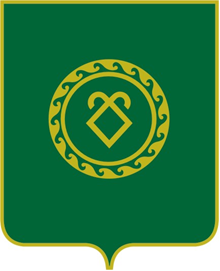 СОВЕТСЕЛЬСКОГО ПОСЕЛЕНИЯУСТЬ-ТАБАССКИЙ СЕЛЬСОВЕТМУНИЦИПАЛЬНОГО РАЙОНААСКИНСКИЙ РАЙОНРЕСПУБЛИКИ  БАШКОРТОСТАН